MedInformatix Real-time Eligibility InquiriesGetting to the Eligibility History screen  
From Demographics:Click the “Edit Coverage” button for the desired payer.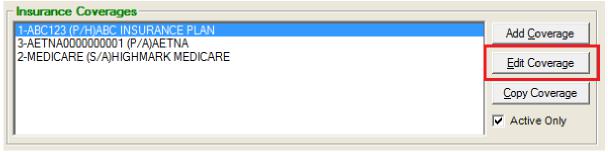 Click the “Eligibility” button on the Insurance Coverage Screen: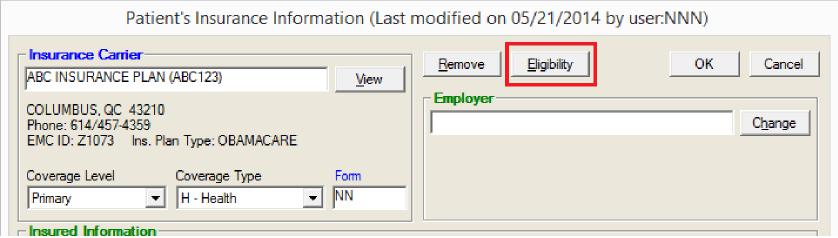 From the Master Appointment List:1. Select the desired patient/appointment and click the “Ins Eligibility Check” button: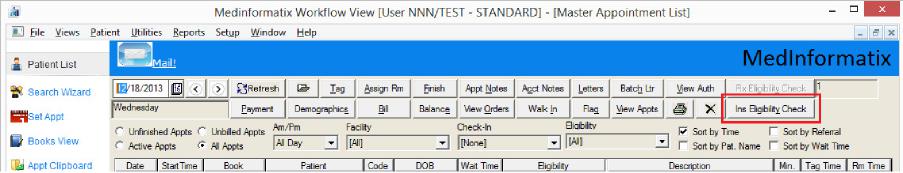 Working on the Eligibility History screenThis screen will show the inquiry history for the account. The “Status” column refers to the status of the inquiry – NOT the status of the patient. An “Active” status indicates that the eligibility response has not yet come back from ZirMed. An “Inactive” status indicates that the response from ZirMed has been received and is viewable in the lower portion of the screen.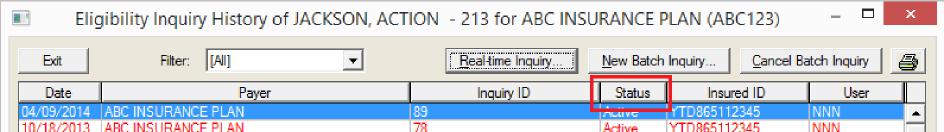 Working on the Eligibility History screen - continued 
To submit a new inquiry:Click the “Real-time Inquiry” button on the Eligibility History screen: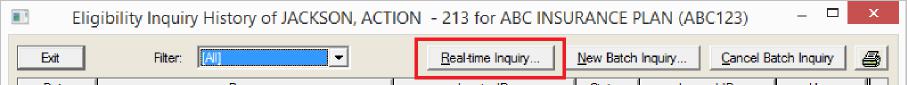 On the next screen, set the parameters accordingly and click OK. A browser window will open and the response will display within a few seconds. The Inquiry Service Type determines which benefit type you’re inquiring about; use 30 if you’re looking for general coverage information.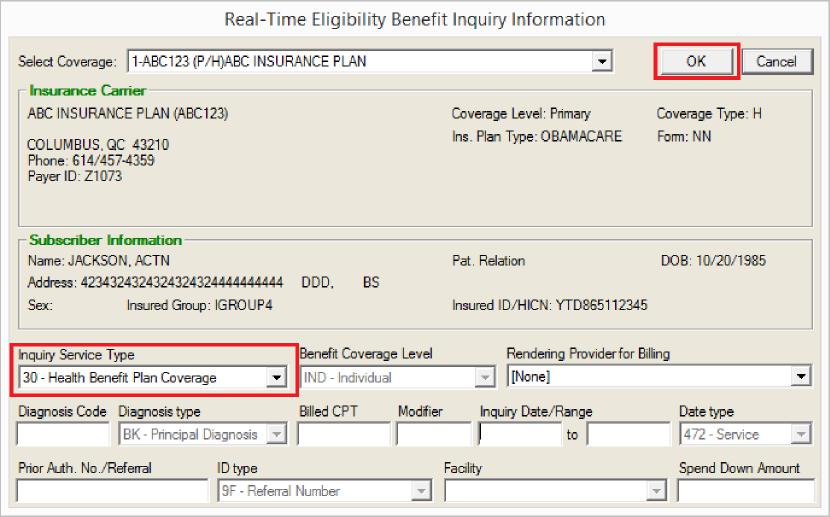 When a response comes back from ZirMed, it will populate the “Eligibility” column on the Master List as well as the Eligibility Verification Status field on the Patient’s Insurance Information screen: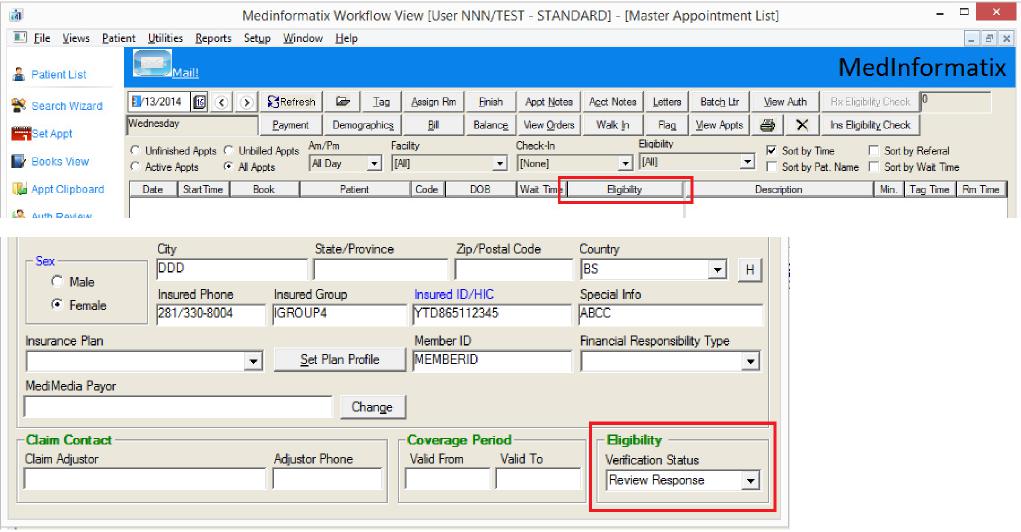 The response will then be viewable at the bottom of the Eligibility Inquiry History screen: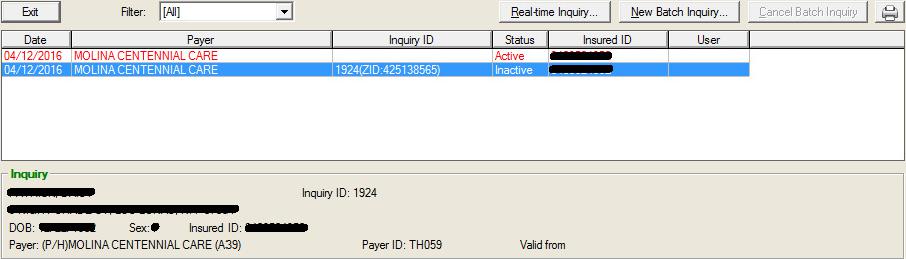 Eligibility Response	AInquiry ID: 425136356 Processed: 4/13/2016 2:25 PMACTIVE COVERAGECoverage DetailsUser Entered InformationSUBSCRIBER INFORMATION	SERVICE TYPES REQUESTEDMember ID	4 - Diagnostic X-RayResponseOnline	Refresh IPayer	Molina Healthcare of New MexicoService Dates 04113/2016